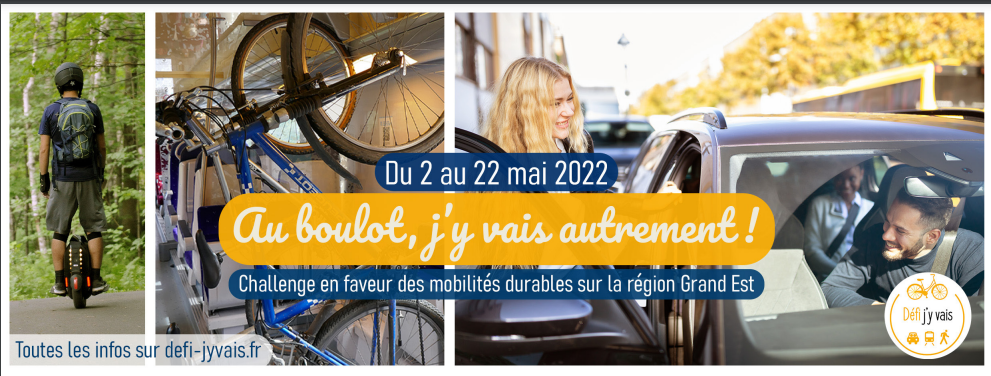 Chers parents,Notre école participe au défi « J’y vais ! »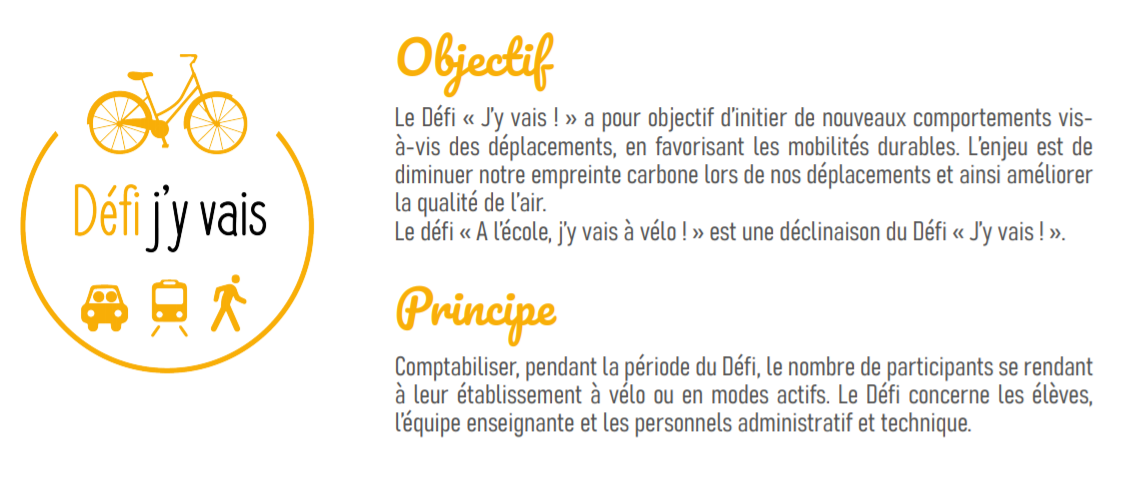 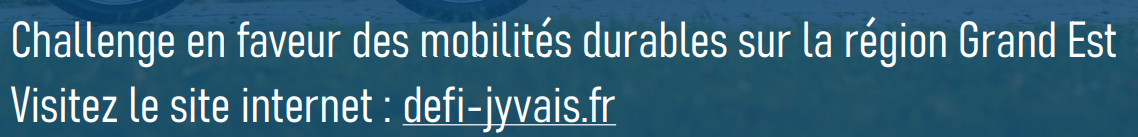 Nous comptons sur tout le monde pour promouvoir les déplacements en vélo, trottinette, marche et nous allons, avec votre aide, comptabiliser les kilomètres parcourus de votre domicile à l’école du 02 mai au 22 mai.         Merci de votre participation et « Allons-y tous ! »                                          L’équipe pédagogique.